NOT NOT NOT NOT NOT ENOUGH OXYGENDICARYL CHURCHILLTRADUZIONE  DI   PAOLA BONOUNO SPETTACOLO  DI  BLUEMOTIONREGIA GIORGINA  PICON AGLAIA MORA, XHULIO PETUSHI, MARCO SPIGAAMBIENTE SONORO VALERIO VIGLIARUNA PRODUZIONE BLUEMOTION/ ANGELO MAI IN COPRODUZIONE CON 369GRADICON IL SOSTEGNO DI SARDEGNA TEATROUna Londra del futuro chiamata le Londre. Si vive solo in monolocali, immersi nell’inquinamento, manca l’ossigeno e lo compra solo chi può. La difficile riunione dopo anni di Mick e suo figlio Claude, famosa pop star. Vivian ha quarant’anni, vive col marito però vorrebbe stare con Mick che ha molti più anni di lei.  Ma non c’è spazio per lei in quella casa, non c’è ossigeno. Arriva Claude, le strade sono invase da rivoluzionari ma Mick li chiama fanatici. Niente andrà bene tra loro e neanche nelle Londre che Claude abbandonerà per sempre per cambiare vita, proprio come sua madre. 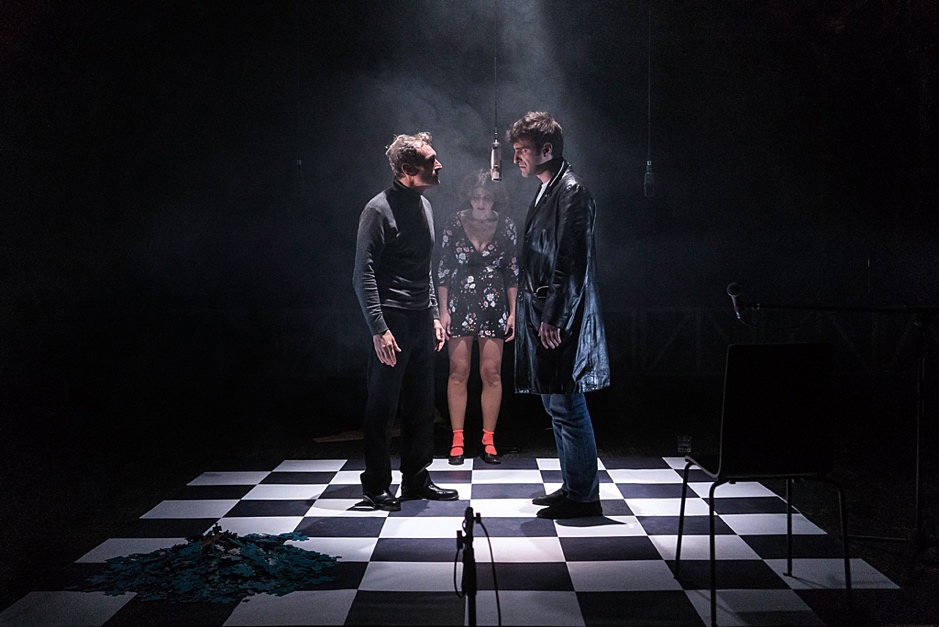 